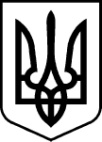 РАХІВСЬКА РАЙОННА державна адміністраціязАКАРПАТСЬКОЇ ОБЛАСТІрАХІВСЬКА РАЙОННА ВІЙСЬКОВА адміністраціяРОЗПОРЯДЖЕННЯ13.10.2022 	                                     м. Рахів                                                       № 72Про затвердження проекту землеустрою щодо відведення земельної ділянки (державної власності у постійне користування)Відповідно до статей 4, 15, 28 Закону України „Про правовий режим воєнного стану”,  6, 16, 39 Закону України „Про місцеві  державні  адміністрації”, статей 17, 122 Земельного кодексу України, статті 19 Закону України ,,Про регулювання містобудівної діяльності”, враховуючи витяг з Державного земельного кадастру на земельну ділянку № НВ-4600424422022 від 22.02.2022, розпорядження голови райдержадміністрації 14.03.2019 № 76 ,,Про надання дозволу на розробку проекту землеустрою щодо відведення земельної ділянки державної власності у постійне користування в межах населеного пункту”, враховуючи розроблений проект землеустрою щодо відведення земельної ділянки (державної власності у постійне користування), лист Головного управління Держгеокадастру у Закарпатській області від 22.09.2022 № 14-7-0.7-2823/2-22 та звернення Рахівської районної державної лікарні ветеринарної медицини від 18.08.2022 р. № 29:       1. Затвердити Державній службі України з питань безпечності харчових продуктів та захисту споживачів, юридична адреса: м. Київ, вул. Грінченка Бориса, 1, проект землеустрою щодо відведення земельної ділянки (державної власності у постійне користування) для будівництва та обслуговування будівель закладів охорони здоров’я та соціальної допомоги (нежитлової будівлі), кадастровий номер 2123681500:10:003:0289 площею , за адресою:                       с. Верхнє Водяне, вул. Стара, 12.2. Контроль за виконанням цього розпорядження залишаю за собою.В.о. голови районної державної адміністрації – начальника районної  військової адміністрації                                                                  Віктор ТУРОК 